МУЛЬТИРОТОРНЫЙ ЛЕТАТЕЛЬНЫЙ АППАРАТ ДЛЯ ОБНАРУЖЕНИЯ И ТУШЕНИЯ ПОЖАРОВМихалевич А.Р.ГУО «Лицей БГУ»armmsq@gmail.comВведениеВ реалиях современного мира наблюдается стабильная тенденция возникновения многих видов пожаров, что связано с высоким риском возгорания различных материалов в нашей жизни.Представленная работа посвящена разработке специального мультироторного аппарата, способного самостоятельно тушить возгорания, а также предусматривающего сброс меток на возможные очаги лесных пожаров.Теоретическое обоснование	Большой проблемой современной жизни являются лесные и бытовые пожары. Однако нынешние методы пожаротушения либо медленны, либо стационарны. Данная разработка позволяет быстро и точно определить очаг возгорания и принять меры для его устранения. Практическая частьОдной из наиболее сложных задач при разработке дрона было выбрать  шасси и комплектующие для него. Мы решил остановиться на следующей конфигурации из-за ее устойчивости, долгого полетного времени и большой полезной нагрузки. Схема дрона указана на рисунке №1.Используемые компоненты:рама  S700 (гексакоптер)моторы MultiStar Elite 3508 268кврегуляторы FVT LITTLEBEE BLHeli-s 30AПропеллеры 15х4(5)АКБ 6s/8s 5000mah 45cПолетный контроллер Ardupilot v2.8GPS Lea-6H с компасом HMC5583LМодуль телеметрии 3DR Radio 433 МГцСамодельные плата распределения и датчик тока и напряжения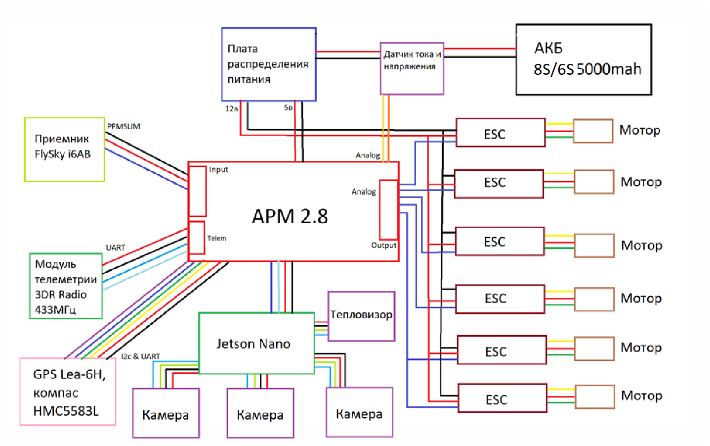 	                                                                          Рис.1 Схема дрона	Второй по сложности задачей стало создание специальной системы для обнаружения огня. Платформой для обработки данных является микрокомпьютер JetSon Nano от компании NVidia. Он был выбран из-за того, что при малом размере позволяет обрабатывать большое количество информации. К нему подключаются 3 камеры: 2 камеры от Paspberry PI – одна без инфракрасного фильтра и с фильтром на видимый диапазон,; вторая камера с инфракрасным фильтром; 3 камера-FPV — камера FOXEER Monster Mini) и тепловизор Melexis MLX90640. Камера с фильтром на видимый диапазон будет использоваться для определения огня с помощью следящего окна. Камера  с фильтром УФ-излучения будет получать изображения и с помощью нейронной сети на микрокомпьютере обрабатывать их. FPV камера будет использоваться для нештатных ситуаций, когда управление на себя будет брать человек.ЗаключениеВ результате работы был разработан мультироторный летательный аппарат с полезной нагрузкой, способный в автономном режиме находить пожары. В дроне реализованы следующие функции:Полет по точкам (полётному контроллеру даются координаты GPS и аппарат летит в данную на карте точку).Полет в автономном режиме (микрокомпьютер на основе полученных данных выдает полетному контроллеру координаты).Сброс радиометок.Удержание высоты и точки на карте.Полет по дистанционному управлению.Тушение пожара в автономном режиме.